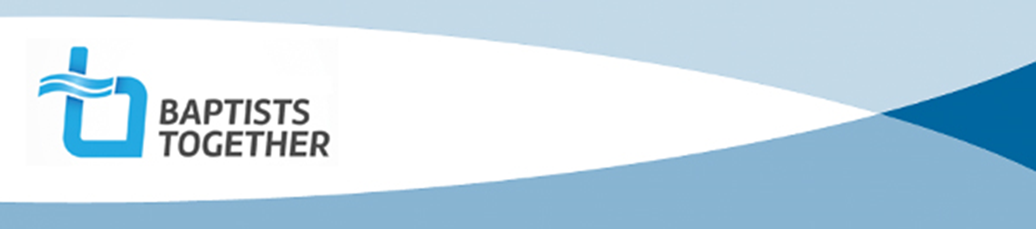 CMD 360o Ministry Review FormBaptist Union of Great Britain, PO Box 44, 129 Broadway, Didcot, Oxon OX11 8RTTel: 01235 517700   Email: ministries@baptist.org.uk    Website: www.baptist.org.uk   BUGB operates as a charitable incorporated organisation (CIO) with registered Charity Number: 1181392360o ministry review formTaken from the CMD handbook, Appendix 5 Section 1. To be completed by the minister before the form is sent to each reviewerMy name:						My role: Name of reviewer: 					Reviewer’s relationship to me: Name of feedback coordinator:			Email address of feedback coordinator:Section 2. To be completed by each reviewerThank you for taking the time to complete this 360o review. You are one of several people I have asked to help me in this review. Please answer the five questions below and feel free to expand the available space as necessary.  Once completed, please email this form to the feedback coordinator named above. They will anonymise and collate your answers with those received from other reviewers. I will be able to read all answers in full, but I won’t get to see who has made which contribution. Thinking about my role (see description above),  What do you consider to be my strengths?What strengths do you believe I should develop further at this time?What weaknesses do you think I should address at this time? What progress have you seen me make recently in the last year? Are there any other comments you would like to make that would help me in my personal development?